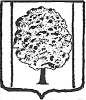 АДМИНИСТРАЦИЯ ПАРКОВСКОГО СЕЛЬСКОГО 	ПОСЕЛЕНИЯТИХОРЕЦКОГО РАЙОНА ПОСТАНОВЛЕНИЕ  проектот  ____________				                                                         № ____пос.  ПарковыйОб установлении оценочной стоимости посадки, посадочного материала и годового ухода в отношении одной единицы зеленых насаждений на территории Парковского сельского поселения Тихорецкого района на 2023 годВ целях расчета размера платы при уничтожении зелёных насаждений на территории Парковского сельского поселения Тихорецкого района и на основании Закона Краснодарского края от 23 апреля 2013 года № 2695-КЗ                «Об охране зеленых насаждений в Краснодарском крае» п о с т а н о в л я ю:1.Установить оценочную стоимость посадки, посадочного материала и годового ухода в отношении одной единицы зеленых насаждений на  территории Парковского сельского поселения Тихорецкого района на 2023 год (прилагается).2.Общему отделу администрации Парковского сельского поселения Тихорецкого района (Лукьянова Е.В.) официально обнародовать настоящее постановление путем размещения текста постановления с приложением в специально установленных местах и разместить его на официальном сайте администрации Парковского сельского поселения Тихорецкого района в информационно-телекоммуникационной сети «Интернет».3.Контроль за выполнением настоящего постановления оставляю за собой.4.Постановление вступает в силу со дня официального обнародования и распространяется на правоотношения, возникшие с 1 января 2023 года.Глава Парковского сельского поселенияТихорецкого района                                                                                   Н.Н. АгеевОценочная стоимость посадки, посадочного материала и годового ухода в отношении одной единицы зеленых насаждений на  территории Парковского сельского поселения Тихорецкогорайона на 2023 годНачальник общего отдела администрации Парковского сельского поселенияТихорецкого района                                                                            Е.В. ЛукьяноваПриложениек постановлению администрации Парковского сельского поселенияТихорецкого районаот _____________ № _______ Классификация зеленых насажденийСтоимость работ по созданию (посадке) зеленых насаждений (рублей)Стоимость посадочного материала (рублей)Стоимость ухода в течении года (рублей)Субтропические ценные растения, 1 штука3064,5432326,351474,08Деревья субтропические, 1 штука3064,5420203,971474,08Деревья хвойные, 1 штука3064,5415355,021474,08Деревья лиственные 1-й группы, 1 штука1857,147273,42682,09Деревья лиственные 2-й группы, 1 штука1857,144848,96682,09Деревья лиственные 3-й группы, 1 штука1857,143232,64682,09Кустарники, 1 штука669,15484,90494,59Газон, естественный травяной покров, 1 кв. м.341,0416,16436,40Цветники, 1 кв.м.292,541018,27730,58